Пресс- релизВ целях минимизации коррупционных рисков 10 июня 2019 года в Управлении государственных доходов по Енбекшинскому району в местах  оказания государственных услуг проведены мероприятия по распространению листовок, в которых отражена ответственность за дачу взятки и незаконные материальные вознаграждения.Кроме того, в ходе раздачи листовок  были даны разъяснения действий  услугополучателей при возникновении коррупционных проявлений, а также  разъяснения основных норм уголовной и административной ответственности за дарение подарков, дачу взяток должностным лицам ОГД.Данное мероприятие направлено на разъяснение действующих норм законодательства и предупреждению коррупционных правонарушений.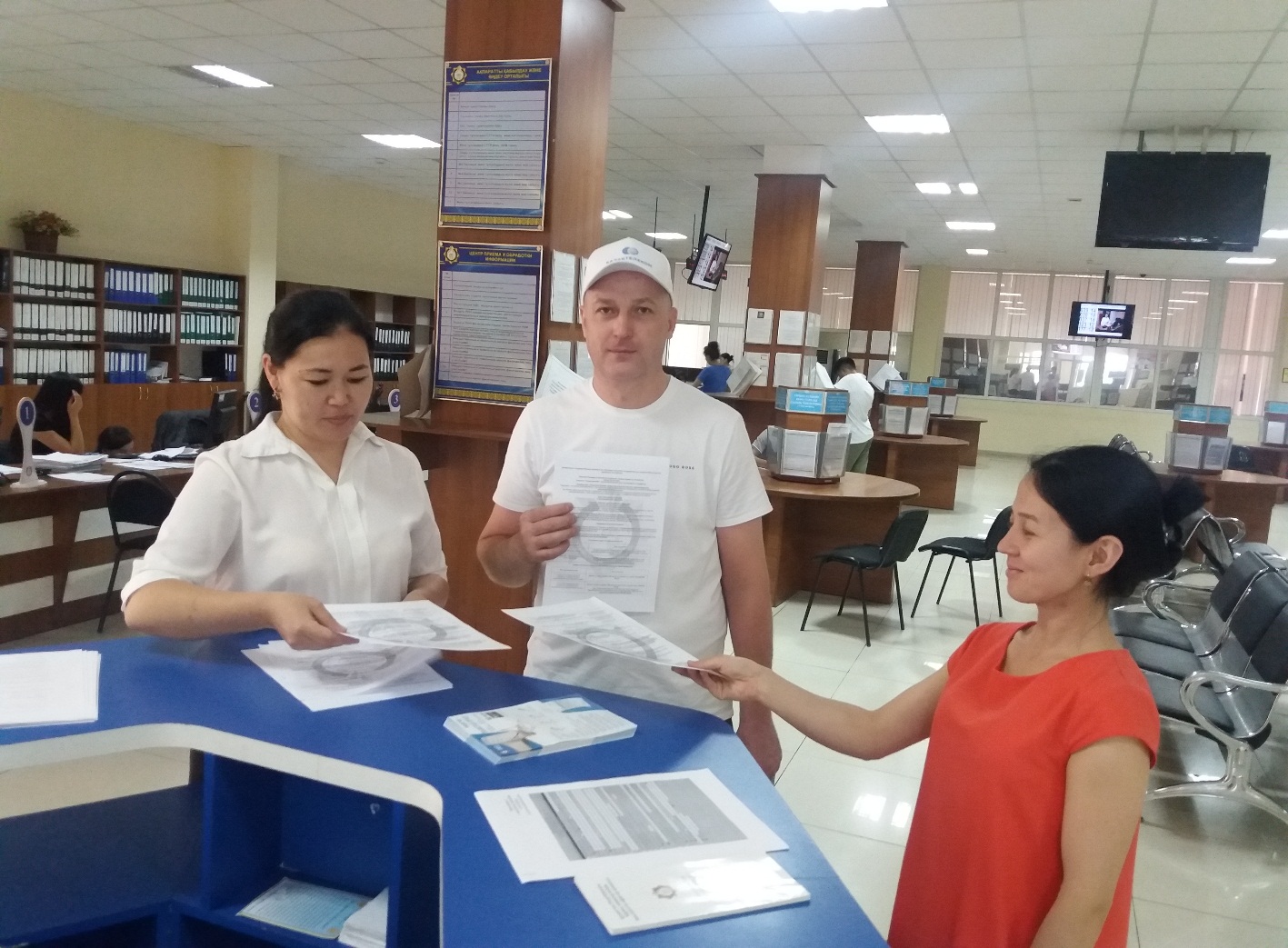 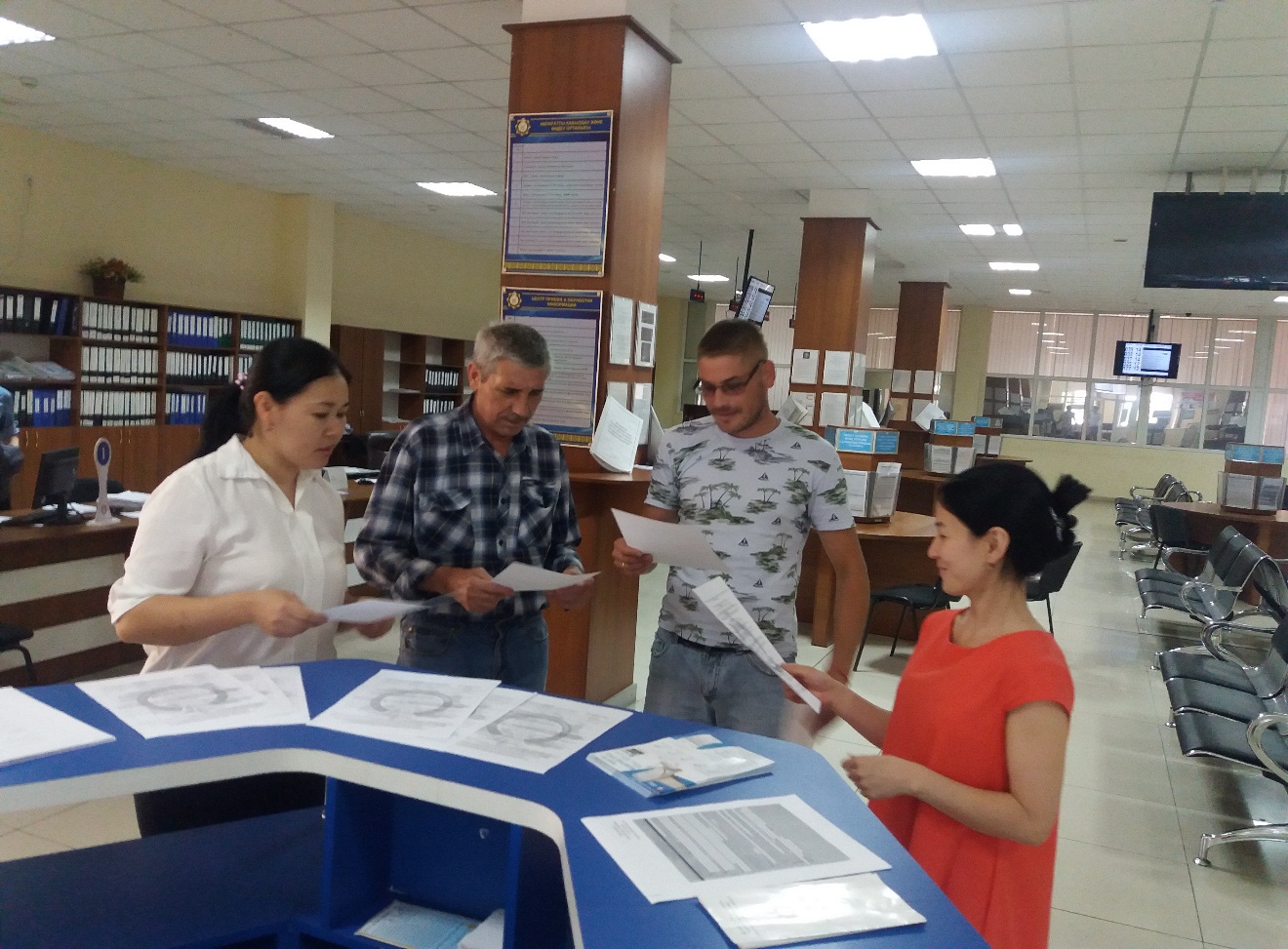 